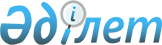 Об утверждении Правил выплаты средств на поддержку развития племенного животноводства на 2005 годПостановление Правительства Республики Казахстан от 7 февраля 2005 года N 111



      В соответствии с 
 Законом 
 Республики Казахстан от 2 декабря 2004 года "О республиканском бюджете на 2005 год" и в целях поддержки отечественных сельскохозяйственных товаропроизводителей в обеспечении племенной продукцией (материалом) Правительство Республики Казахстан 

ПОСТАНОВЛЯЕТ:





      1. Утвердить прилагаемые Правила выплаты средств на поддержку развития племенного животноводства на 2005 год.




      2. Настоящее постановление вводится в действие с 1 января 2005 года и подлежит опубликованию.

      

Премьер-Министр




      Республики Казахстан


Утверждены             



постановлением Правительства    



Республики Казахстан        



от 7 февраля 2005 года N 111   




 


Правила выплаты средств на поддержку






развития племенного животноводства на 2005 год






 


1. Общие положения



      1. Настоящие Правила выплаты средств на поддержку развития племенного животноводства на 2005 год (далее - Правила) определяют общие условия и порядок выплаты средств (далее - субсидирование) племенным заводам, племенным хозяйствам, племенным и дистрибьютерным центрам (далее - субъекты племенного животноводства) с целью сохранения и развития племенного животноводства за счет и в пределах средств, предусмотренных в республиканском бюджете на 2005 год по подпрограмме 101 "Поддержка развития племенного животноводства" программы 006 "Государственная поддержка развития сельского хозяйства".



      2. Субсидии предназначаются:



      1) на частичное удешевление стоимости реализованных отечественным сельскохозяйственным товаропроизводителям племенной продукции (материала);



      2) на полное возмещение стоимости специального технологического, лабораторного оборудования (далее - оборудование) и мебели, а также специальной и оргтехники (далее - техника), приобретаемых для развития племенного дела;



      3) на полное возмещение затрат по приобретению и содержанию племенных быков-производителей, получению, хранению, использованию их семени и эмбрионов в племенном центре;



      4) на полное возмещение затрат по приобретению и содержанию племенных баранов- производителей в племенном центре;



      5) на полное возмещение затрат по приобретению ремонтного молодняка племенной птицы и стоимости приобретаемых комбикормов для их кормления в племенном хозяйстве по мясному птицеводству (далее - племенное хозяйство);



      6) на полное возмещение затрат по разведению, содержанию и тренингу племенных лошадей, получению и хранению семени жеребцов-производителей в племенном заводе по костанайской породе (далее - племенной завод);



      7) на полное возмещение затрат по приобретению жеребцов арабской породы для племенного завода;



      8) на погашение субъектами племенного животноводства налоговой задолженности, образовавшейся по состоянию на 1 января 2000 года и непогашенной по состоянию на 1 января 2003 года (далее - отсроченная налоговая задолженность), в республиканский и местные бюджеты.



      3. Субсидии, указанные в подпункте 1) пункта 2 настоящих Правил, выплачиваются аттестованным в установленном порядке субъектам племенного животноводства за фактически реализованные отечественным сельскохозяйственным товаропроизводителям по удешевленной стоимости объемы племенной продукции (материала) в пределах установленных Министерством сельского хозяйства Республики Казахстан (далее - Минсельхоз) квот на племенное дело.



      4. Нормативы субсидий на каждый вид племенной продукции (материала) устанавливаются согласно приложению 1 к настоящим Правилам.



      5. Субъекты племенного животноводства реализуют племенную продукцию (материал) отечественным сельхозтоваропроизводителям самостоятельно по ценам, согласованным с Минсельхозом, уменьшенным на размер выплачиваемой субсидии.



      6. Формы рекомендуемого договора купли-продажи, акта целевого использования племенной продукции (материала), сводных актов о реализации племенной продукции (материала) по району, по области утверждаются Минсельхозом.




 


2. Порядок выплаты субсидий на






поддержку развития племенного животноводства



      7. Для получения субсидий за реализацию племенной продукции (материала) по удешевленной стоимости:



      1) субъекты племенного животноводства представляют по мере свершения сделок, но не позднее 1 декабря 2005 года в районный территориальный орган Минсельхоза (далее - райтеруправление) следующие документы:



      договор купли-продажи племенной продукции (материала);



      копии платежных документов;



      2) государственный инспектор по племенному животноводству (далее - госплеминспектор) райтеруправления ежемесячно к 5 числу, но не позднее 5 декабря 2005 года, представляет за предыдущий месяц сводный акт о реализации племенной продукции (материала) по району и акты целевого использования, утвержденные руководителем райтеруправления, с оригиналами договоров купли-продажи в областной территориальный орган Министерства сельского хозяйства Республики Казахстан (далее - облтеруправление);



      3) облтеруправление проверяет представленные документы, составляет и утверждает сводный акт о реализации племенной продукции (материала) по области. По утвержденным сводным актам о реализации племенной продукции (материала) по области, на основе указанных в них объемов и нормативов на каждый вид племенной продукции (материала) определяет объемы причитающихся бюджетных денег и в пределах установленных квот составляет объединенную сводную ведомость о реализации племенной продукции (материала) и выплате субсидий по области. По мере выделения бюджетных денег из республиканского бюджета облтеруправление до конца календарного года перечисляет причитающиеся субсидии на текущие счета соответствующих субъектов племенного животноводства. Ежемесячно к 10 числу, но не позднее 10 декабря 2005 года, облтеруправление представляет копии объединенных сводных ведомостей на реализацию племенной продукции (материала) и выплату субсидий, а также отчет о реализации бюджетной программы в Минсельхоз;



      4) в территориальный орган Комитета казначейства Министерства финансов Республики Казахстан (далее - территориальный орган Комитета казначейства) облтеруправление представляет следующие документы:



      объединенную сводную ведомость о реализации племенной продукции (материала) и выплате субсидий по области согласно приложению 2 к настоящим Правилам;



      счет к оплате.



      8. Для полного возмещения затрат на приобретение племенных быков-производителей, оборудования, мебели, а также техники в племенной центр:



      1) племенной центр представляет в Минсельхоз по одному экземпляру договоров на приобретение племенных быков-производителей отечественной или зарубежной селекции, оборудования, мебели, а также техники по перечню, согласованному с Минсельхозом;



      2) Минсельхоз в течение 10 дней проверяет представленные договоры и в установленном порядке перечисляет бюджетные деньги на текущий счет племенного центра для приобретения племенных быков-производителей, оборудования, мебели, техники. После приобретения племенных быков-производителей, оборудования, мебели, техники племенной центр представляет в течение последующего месяца в Минсельхоз копии платежных документов и актов поставок.



      9. Для полного возмещения затрат на содержание племенных быков-производителей, получение, использование, хранение их семени и эмбрионов в племенном центре:



      1) племенной центр представляет в Минсельхоз один экземпляр расчетов по содержанию племенных быков-производителей, получению, использованию, хранению их семени и эмбрионов, а также документы, подтверждающие фактические затраты по содержанию племенных быков- производителей, получению, использованию, хранению их семени и эмбрионов;



      2) Минсельхоз в течение 10 дней проверяет представленные документы и до конца календарного года перечисляет бюджетные деньги на текущий счет племенного центра на содержание племенных быков-производителей, получение, использование, хранение их семени и эмбрионов.



      10. Для полного возмещения затрат на приобретение племенных баранов-производителей в племенной центр:



      1) племенной центр представляет в Минсельхоз по одному экземпляру договоров на приобретение племенных баранов-производителей отечественной или зарубежной селекции;



      2) Минсельхоз в течение 10 дней проверяет представленные договоры и в установленном порядке перечисляет бюджетные деньги на текущий счет племенного центра для приобретения племенных баранов-производителей. После приобретения племенных баранов-производителей племенной центр представляет в течение последующего месяца в Минсельхоз копии платежных документов и актов поставок.



      11. Для полного возмещения затрат на содержание племенных баранов-производителей в племенном центре:



      1) племенной центр представляет в Минсельхоз один экземпляр расчетов по содержанию племенных баранов-производителей, а также документы, подтверждающие фактические затраты по содержанию племенных баранов-производителей;



      2) Минсельхоз в течение 10 дней проверяет представленные документы и до конца календарного года перечисляет бюджетные деньги на текущий счет племенного центра на содержание племенных баранов-производителей.



      12. Для полного возмещения затрат по приобретению ремонтного молодняка племенной птицы, оборудования и техники в племенное хозяйство:



      1) племенное хозяйство представляет в Минсельхоз по одному экземпляру договоров на приобретение ремонтного молодняка племенной птицы, оборудования и техники по перечню, согласованному с Минсельхозом;



      2) Минсельхоз в течение 10 дней проверяет представленные договоры и в установленном порядке перечисляет бюджетные деньги на текущий счет племенного хозяйства для приобретения ремонтного молодняка племенной птицы, оборудования и техники. После приобретения ремонтного молодняка племенной птицы, оборудования и техники племенное хозяйство представляет в течение последующего месяца в Минсельхоз копии платежных документов и актов поставок.



      13. Для полного возмещения стоимости приобретаемых комбикормов для кормления ремонтного молодняка племенной птицы в племенном хозяйстве:



      1) племенное хозяйство представляет в Минсельхоз один экземпляр договора на приобретение комбикормов, а также документы, подтверждающие фактические затраты по кормлению ремонтного молодняка племенной птицы;



      2) Минсельхоз в течение 10 дней проверяет представленные документы и до конца календарного года перечисляет бюджетные деньги на текущий счет племенного хозяйства для приобретения комбикормов для кормления ремонтного молодняка племенной птицы.



      14. Для полного возмещения затрат на приобретение жеребцов арабской породы, оборудования и техники в племенной завод:



      1) племенной завод представляет в Минсельхоз по одному экземпляру договоров на приобретение жеребцов арабской породы, а также оборудования и техники по перечню, согласованному с Минсельхозом;



      2) Минсельхоз в течение 10 дней проверяет заключенные договоры и в установленном порядке перечисляет бюджетные деньги на текущий счет племенного завода для приобретения жеребцов арабской породы, оборудования и техники. После приобретения жеребцов арабской породы, оборудования и техники племенной завод представляет в течение последующего месяца в Минсельхоз копии платежных документов и актов поставок.



      15. Для полного возмещения затрат на разведение, содержание, тренинг племенных лошадей и хранение семени жеребцов в племенном заводе:



      1) племенной завод представляет в Минсельхоз один экземпляр расчетов по разведению, содержанию, тренингу племенных лошадей и хранению их семени и документы, подтверждающие фактические затраты по разведению, содержанию, тренингу племенных лошадей и хранению семени жеребцов;



      2) Минсельхоз в течение 10 дней проверяет представленные расчеты и до конца календарного года перечисляет бюджетные деньги на текущий счет племенного завода на разведение, содержание, тренинг племенных лошадей и хранение семени жеребцов.



      16. Погашение субъектами племенного животноводства отсроченной налоговой задолженности в республиканский и местные бюджеты осуществляется в следующем порядке:



      1) Минсельхоз утверждает перечень субъектов племенного животноводства, имеющих статус по состоянию на 1 января 2000 года и не утративших его до 1 января 2003 года. Утвержденный перечень субъектов племенного животноводства представляется в Налоговый комитет Министерства финансов Республики Казахстан (далее - Налоговый комитет);



      2) субъекты племенного животноводства и соответствующие налоговые органы составляют акты сверок отсроченной налоговой задолженности в разрезе бюджетов, видов налогов и других обязательных платежей в бюджет, пени и штрафов. Налоговые органы по областям, городам Астане и Алматы утверждают реестры актов сверок местных налоговых органов с субъектами племенного животноводства по форме согласно приложению 3 к настоящим Правилам и представляют их в Налоговый комитет;



      3) Налоговый комитет совместно с Минсельхозом составляет и подписывает в трех экземплярах сводный акт сверок с указанием сумм отсроченной налоговой задолженности в разрезе бюджетов, видов налогов и других обязательных платежей в бюджет, пени и штрафов по форме согласно приложению 4 к настоящим Правилам;



      4) Налоговый комитет передает Минсельхозу реквизиты субъектов племенного животноводства и соответствующих налоговых органов по месту регистрационного учета указанных субъектов, необходимые для заполнения счета к оплате;



      5) Минсельхоз представляет в территориальный орган Комитета казначейства один экземпляр сводного акта сверки и счета к оплате на погашение отсроченной налоговой задолженности за субъекты племенного животноводства.



      17. В территориальный орган Комитета казначейства Минсельхоз для выплаты субсидий в соответствии с пунктами 8, 9, 10, 11, 12, 13, 14, 15 настоящих Правил представляет счет к оплате.

Приложение 1               



к Правилам выплаты средств на      



поддержку развития племенного      



животноводства на 2005 год        




 

Нормативы субсидий




на каждый вид племенной продукции




(материала)


      1. Нормативы субсидий на реализуемый племенной молодняк

          2. Норматив субсидий на одну дозу семени быков-производителей

          3. Нормативы субсидий на одно реализованное племенное яйцо

      4. Полное возмещение стоимости приобретаемого оборудования и техники для племенного дела.



      5. Полное возмещение затрат по приобретению, содержанию племенных быков- производителей в племенном центре, получению, использованию, хранению их семени и эмбрионов.



      6. Полное возмещение затрат по приобретению и содержанию племенных баранов- производителей в племенном центре.



      7. Полное возмещение затрат по приобретению ремонтного молодняка племенной птицы для племенного хозяйства.



      8. Полное возмещение стоимости приобретаемых комбикормов для кормления ремонтного молодняка племенной птицы в племенном хозяйстве.



      9. Полное возмещение затрат по приобретению жеребцов-производителей арабской породы для племенного завода.



      10. Полное возмещение затрат по разведению, содержанию, тренингу племенных лошадей, получению и хранению семени племенных жеребцов в племенном заводе.

 



Приложение 2               



к Правилам выплаты средств на      



поддержку развития племенного      



животноводства на 2005 год       

          

Утверждаю




Начальник _______областного



территориального управления



Министерства сельского хозяйства РК



___________________________________



   ( Ф.И.О. подпись, печать)



   "___"____________ 2005 года




 

Объединенная сводная ведомость*




о реализации племенной продукции (материала) 



      и выплате субсидий



      __________________________________за _______2005 год



(племенной молодняк, семя быков-производителей,



_______________________________________________________________



племенное яйцо - нужное оставить)



по _______________ области

      (продолжение таблицы)

      * Составляется отдельно на каждый вид реализованной племенной продукции (материала)



 



      Государственный инспектор                 ___________________



      по племенному животноводству области       (Ф.И.О. и подпись)



      



      Главный бухгалтер областного 



      территориального управления               ____________________



                                                 (Ф.И.О. и подпись)

 



Приложение 3               



к Правилам выплаты средств на      



поддержку развития племенного      



животноводства на 2005 год        

                                                                Утверждаю



                                                       _______________________________



                                                        (руководитель территориального



                                                              налогового органа)



                                                             "___"________ 2005 год




 

Реестр




актов сверок налоговых органов с субъектами племенного животноводства,




участвующими в расчетах по погашению отсроченной налоговой




задолженности в республиканский и местные бюджеты



                                                    

тенге

      (продолжение таблицы)

 



Сумма прописью ____________ тенге, в том числе в



республиканский бюджет _________тенге, в _______бюджет _____тенге, в ______тенге



в ________тенге

 



      Руководитель соответствующего 



      структурного подразделения 



      территориального налогового органа   __________ _________



                                           (подпись)  (Ф.И.О)



 М.П.

Приложение 4               



к Правилам выплаты средств на      



поддержку развития племенного      



животноводства на 2005 год        




                            

Сводный акт сверки




Налогового комитета с _______________________________________________



    

(наименование администратора республиканской бюджетной программы)



      




по погашению отсроченной налоговой задолженности в республиканский 



и местные бюджеты по состоянию на "__"_____200_г.

                                                 тенге

      (продолжение таблицы)

 



Итого: Сумма, предполагаемая к погашению задолженности из республиканского бюджета



__________________ тенге



 



      Дата составления акта сверки: "___"________ 2005г.

Руководитель Налогового комитета      Руководитель администратора



________________________________      республиканских бюджетных программ



    (Ф.И.О. и подпись)                ________________________



                                          (Ф.И.О. и подпись)     



      



                                      Руководитель соответствующего 



                                      структурного подразделения



                                      ____________________________



                                       (Ф.И.О и подпись)



 



 М.П.                                  М.П.

					© 2012. РГП на ПХВ «Институт законодательства и правовой информации Республики Казахстан» Министерства юстиции Республики Казахстан
				
 Виды и породы



 животных и птицы

Нормативы субсидий на 



1 кг реализуемой живой массы, тенге (до 50 % стоимости)

Нормативы субсидий на 



1 кг реализуемой живой массы, тенге (до 50 % стоимости)

 Виды и породы



 животных и птицы

для племенных заводов

для племенных хозяйств

             1

       2

     3


Крупный рогатый скот


молочного направления:

Черно-пестрая (аулиеатинская, голштинская)

      76

     69

Красная (красная степная)

      76

     69

Бурая (алатауская)

      76

     69

Палевопестрая (симментальская)

      76

     69

Айрширская

      76

     69

мясного направления:

Казахская белоголовая

      76

     69

Аулиекольская

      76

     69

Герефордская

      66

     60

Калмыцкая

      69

     63

Санта-гертруда

      66

     60

Галловейская

      34

     31


Овцы


тонкорунного направления:

Казахский архаромеринос

      79

     72

Североказахский меринос

      79

     72

Южноказахский меринос

      79

     72

Казахская тонкорунная

      79

     72

Австралийский меринос

      330

    300

полутонкорунного направления:

Казахская полутонкорунная

      79

     72

Казахская мясо-шерстная

      79

     72

Акжаикская мясо-шерстная

      79 

     72

Дегересская (с полутонкой шерстью)

      79

     72

Цигайская

      79

     72

мясо-сального направления:

Эдильбаевская

      74

     67

Гиссарская

      72

     65

Казахская курдючная грубошерстная

      72

     65

Сарыаркинская

      72

     65

Казахская курдючная полугрубошерстная

      72

     65

Дегересская (с полугрубой шерстью)

      72

     65

Атырауская курдючно-смушковая

      72

     65

Каракульская

      72

     65


Свиньи


Крупная белая

      80

     70

Немецкая благородная

      65

     60

Дюрок

      60

     50

Аксайская черно-пестрая

      47

     42

Семиреченская

      47

     42


Лошади


спортивного направления:

Чистокровная верховая

      81

     75

Ахалтекинская

      81

     75

Арабская

      75

     67

Кустанайская

      81

     75

Донская

      75

     67

Русская рысистая

      75

     67

Орловская рысистая

      75 

     67

Карабаирская

      75

     67

продуктивного направления:

Казахская типа джабе

      81

     75

Мугалжарская

      81

     75

Кушумская

      81

     75 

Адаевская

      81

     75

Русский тяжеловоз

      81

     75


Верблюды


казахский бактриан

      74

     66

туркменский арвана

      72 

     65


Олени


      74

     69


Маралы


      74

     69

 Вид племенной



 продукции

 Норматив субсидии на 1 дозу



 семени, тенге (до 50% стоимости)

Семя быков-производителей

   



                140 

 Вид племенной



 продукции

 Нормативы субсидий на 1 штуку



 племенного яйца, тенге



 (до 50 % стоимости)

Яйцо куриное (яичное)

              12

Яйцо куриное (мясное)

              40

Яйцо утиное

              12

Яйцо индюшиное

              50

Яйцо гусиное

              50

Яйцо страусиное

             2400

 Наименование

 Наименование

Годовая



квота

Годовая



квота

Норматив



субсидий



за единицу (кг ж/м, дозу, штуку)



реализованной племпродукции (материала),



тенге

Фактически 



реализовано на племцели племенной продукции (материала)(кг ж/м, доз, штук)

Фактически 



реализовано на племцели племенной продукции (материала)(кг ж/м, доз, штук)

района

продавца



племенной



продукции



(мате-



риала)  

(кг,



доз,



штук)

тенге

Норматив



субсидий



за единицу (кг ж/м, дозу, штуку)



реализованной племпродукции (материала),



тенге

с начала



года

за отчетный



месяц

 1

    2

  3

  4

     5

    6

   7

Причитающаяся



сумма субсидии



с начала года,



тенге

Оплачено



с начала



года,



тенге

Остаток 



причитающейся суммы



субсидии,



тенге

Подлежит



к оплате,



тенге

       8

    9

     10

    11

Код



клас-



сифи-



кации



дохо-



дов



бюд-



жета

Наимено-



вание



налога



(пла-



тежа)

Наименова-



ние налого-



плательщика



(субъекта



племенного



животновод-



ства), РНН,



местонахож-



дение, наи-



менование налогового органа, РНН

Дата



под-



писа-



ния



акта



све-



рок

   Сумма, предполагаемая



       к погашению

   Сумма, предполагаемая



       к погашению

   Сумма, предполагаемая



       к погашению

   Сумма, предполагаемая



       к погашению

Код



клас-



сифи-



кации



дохо-



дов



бюд-



жета

Наимено-



вание



налога



(пла-



тежа)

Наименова-



ние налого-



плательщика



(субъекта



племенного



животновод-



ства), РНН,



местонахож-



дение, наи-



менование налогового органа, РНН

Дата



под-



писа-



ния



акта



све-



рок

  по налогам, поступающим из    республиканского бюджета

  по налогам, поступающим из    республиканского бюджета

  по налогам, поступающим из    республиканского бюджета

  по налогам, поступающим из    республиканского бюджета

Код



клас-



сифи-



кации



дохо-



дов



бюд-



жета

Наимено-



вание



налога



(пла-



тежа)

Наименова-



ние налого-



плательщика



(субъекта



племенного



животновод-



ства), РНН,



местонахож-



дение, наи-



менование налогового органа, РНН

Дата



под-



писа-



ния



акта



све-



рок

всего

осн.



платеж

пени

штраф

  1

    2

     3

  4

  5

  6

 7

  8

       Сумма, предполагаемая к погашению

       Сумма, предполагаемая к погашению

       Сумма, предполагаемая к погашению

       Сумма, предполагаемая к погашению

       Сумма, предполагаемая к погашению

       Сумма, предполагаемая к погашению

       Сумма, предполагаемая к погашению

       Сумма, предполагаемая к погашению

по налогам, поступающим



из местного бюджета

по налогам, поступающим



из местного бюджета

по налогам, поступающим



из местного бюджета

по налогам, поступающим



из местного бюджета

         Всего

         Всего

         Всего

         Всего

всего

осн.



платеж

 пени

штраф

всего



(гр.



5+9)

осн.



платеж



(гр.6+10)

пени



(гр.



7+11)

штраф



(гр.



8+12)

  9

  10

  11

  12

 13

   14

  15

  16

Код



клас-



сифи-



кации



дохо-



дов



бюд-



жета

Наимено-



вание



налога



(пла-



тежа)

Наименова-



ние налого-



плательщика



(субъекта



племенного



животновод-



ства), РНН,



местонахож-



дение, наи-



менование налогового органа, РНН

   Сумма, предполагаемая



        к погашению

   Сумма, предполагаемая



        к погашению

   Сумма, предполагаемая



        к погашению

   Сумма, предполагаемая



        к погашению

Код



клас-



сифи-



кации



дохо-



дов



бюд-



жета

Наимено-



вание



налога



(пла-



тежа)

Наименова-



ние налого-



плательщика



(субъекта



племенного



животновод-



ства), РНН,



местонахож-



дение, наи-



менование налогового органа, РНН

по налогам, поступающим из республиканского бюджета

по налогам, поступающим из республиканского бюджета

по налогам, поступающим из республиканского бюджета

по налогам, поступающим из республиканского бюджета

Код



клас-



сифи-



кации



дохо-



дов



бюд-



жета

Наимено-



вание



налога



(пла-



тежа)

Наименова-



ние налого-



плательщика



(субъекта



племенного



животновод-



ства), РНН,



местонахож-



дение, наи-



менование налогового органа, РНН

всего

осн.



платеж

пени

штраф

  1

    2

     3

  4

  5

 6

  7

       Сумма, предполагаемая к погашению

       Сумма, предполагаемая к погашению

       Сумма, предполагаемая к погашению

       Сумма, предполагаемая к погашению

       Сумма, предполагаемая к погашению

       Сумма, предполагаемая к погашению

       Сумма, предполагаемая к погашению

       Сумма, предполагаемая к погашению

по налогам, поступающим



из местного бюджета

по налогам, поступающим



из местного бюджета

по налогам, поступающим



из местного бюджета

по налогам, поступающим



из местного бюджета

         Всего

         Всего

         Всего

         Всего

всего

осн.



платеж

пени

штраф

всего



(гр.



4+8)

осн.



платеж



(гр.5+9)

пени



(гр.



6+10)

штраф



(гр.



7+11)

  8

  9

  10

  11

 12

   13

  14

  15
